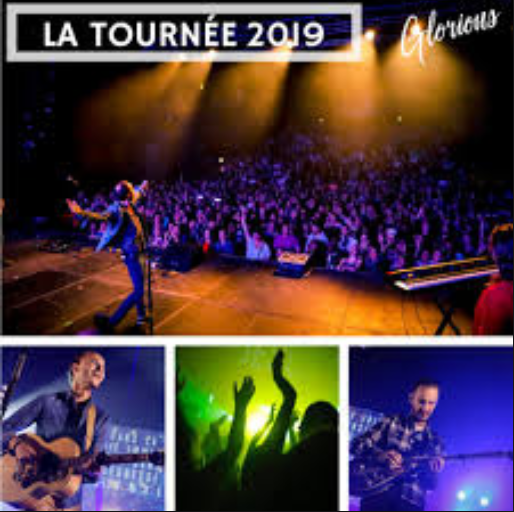 Concert du groupe pop louange « GLORIOUS »Samedi 2 mars 201920h30Eglise Ste Thérèse à METZ. C’est une occasion à ne pas rater, de louer le Seigneur tous ensemble !INSCRIPTION à transmettre à ton contact local :Fabienne THOMAS / Email : fabienne.thomas@hotmail.fr, Tél : 06 63 92 19 80TARIF : 15 € (billet + transport en Bus : le tarif de base étant 25 €, l’association « Communion Fraternelle » prend en charge 10 € de transport)Règlement : par chèque à l’ordre de «  Saint Pierre Chanel »Impérativement avant le 4 février, car les places sont limitées.Transport en bus : Départ samedi 2 mars, 19h00 Eglise          St Pierre à THIONVILLERetour à Thionville 23h30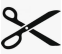 --------------------------------------------------------------------------------------Autorisation parentale à remettre à ton contact Je soussigné …………………………………………………………………………………………….. Parent de ………………………………………………………………… né le ………………………Tél. du jeune :……………………………………………………………………………………………Tél. du parent : …………………………………………………………………………………………Autorise mon enfant à participer à la sortie « Concert de Glorious », le 2 mars 2019, de 19h00 à 23h30.Le :              					Signature :